Сценарий новогоднего утренника«Новогодние приключения в детском саду»Цель: Создать праздничную атмосферу, доставить радость детям. Раскрыть творческие способности детей через различные виды деятельности.Задачи:- Развивать способность к эмоциональной отзывчивости.- Приобщать к исполнительской деятельности: пляске, игре, пению.- Воспитывать умение вести себя на празднике, радоваться самому и доставлять радость другим.Персонажи-взрослые:Дед МорозСнегурочкаСнеговикСнежная КоролеваХод праздника:Ведущий: С Новым годом поздравляем,
Пусть придёт веселье к вам.
Счастья, радости желаем,
Всем ребятам и гостям.
(Аплодисменты)
Золотым дождём сверкает
Наш уютный светлый зал.
Ёлка в гости пригласила,
Час для праздника настал! Дети входят под музыку

1. ХОРОВОД «Сколько девочек/мальчиков»
(садятся)
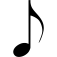 _____________________________________________________________________________Ведущий: Ребята, мы тут с вами веселимся, поём, а кого же у нас на празднике не хватает?
Дети: Дедушки Мороза!
Ведущий: Совершенно верно. Может он забыл про нас? Предлагаю написать дедушке Морозу письмо и пригласить его к нам на ёлку. Согласны? (да)
(пишет):
«Дорогой дедушка Мороз. Пишут тебе ребята из детского сада
Приходи скорее со Снегурочкой к нам на новогодний праздник. Ждём!»
Вот и всё. Письмо в конверте.
Кто ж его отправит, дети?..
А я знаю, кто отправит это письмо дедушке Морозу. В лесу живёт Снеговик – Почтовик. Он знает, где живёт Дедушка Мороз. Ребята, давайте громко позовём Снеговика.
Дети: Снеговик! Снеговик!2.Выход снеговика(Под музыку входит Снеговик.На плече почтовая сумка с газетами)
Снеговик: Здравствуйте, ребята, вы меня звали?
Ведущий: Здравствуй, Снеговик. Да, мы тебя звали.
Снеговик: У вас что-то случилось?
Ведущий: Случилось, Снеговик. Наш новогодний праздник начался, а дедушки Мороза всё нет. Мог бы ты сходить к нему и отнести наше письмо с приглашением на новогодний праздник? Ведь наши ребята этой встречи ждали целый год!
Снеговик: Да… Задача непроста…
В лес дорога нелегка,
Ну, да ладно, понемногу
Отыщу я путь-дорогу.
Вот только…
Ведущий: Что только, Снеговик?
Снеговик: Вот только Снежная Королева так разозлилась этой зимой, что заметает все тропинки и пути, запретила разносить письма новогодние, повелела праздники не проводить, никому не веселиться, велела тишину соблюдать, её покой не нарушать…Сказала, что сверху всё видит, где бы я ни ходил…
Ведущий: Что же нам делать?
Снеговик: Да вы не переживайте, ваше письмо деду Морозу я всё равно доставлю. Будь что будет, не боюсь я Снежной Королевы. Будет у вас Дед Мороз! Будет у вас весёлый праздник!
Ведущий: Какой ты смелый, Снеговик! Счастливого тебе пути. Будем с нетерпением ждать Дедушку Мороза!
2.  (Под музыку Снеговик уходит)
Ведущий: Ребята, пока Снеговик относит наше письмо дедушке Морозу, давайте у нашей нарядной ёлочки поиграем. 
3. ИГРА-ХОРОВОД  «Раз, два, три»(садятся)_____________________________________________________________________________2.выход снеговика(Под музыку входит Снеговик, отряхивается от снега)Снеговик: Ну, наконец-то добрался. Снежная Королева так тропинки замела, что не проехать, не пройти.
Ведущий: Мы так переживали за тебя, Снеговик. Ну, что, передал наше письмо дедушке Морозу?
Снеговик: Конечно. Он вам даже ответ написал…Ну-ка, где его письмо? (ищет)
4. Выход Снежной Королевы(под музыку входит Снежная Королева)
Королева: Снеговик!
Снеговик: А? (испуганно)
Королева: Как ты посмел меня ослушаться? Я же тебе запретила разносить новогодние письма!
Снеговик: Но у ребят Новогодний праздник. И они очень ждут Дедушку Мороза.
Королева: Ты ещё смеешь спорить со мной?! Ты что, забыл, для чего я тебя слепила, снежная твоя голова?
Снеговик:Щас вспомню…Тишину заметать…виноват, тишину соблюдать.
Королева: Вот именно, а ты что?
Снеговик:Виноват, зазевался, в снежки заигрался.
Королева: Зазевался, значит?
Снеговик: Ага.
Королева: Заигрался, значит?
Снеговик: Ага.
Королева: Ну, берегись. Не бывать вашему празднику! Всех могу я погубить и в сосульку превратить.5.Музыка колдовстваНикакого веселья, никакого смеха, только тишина…
Снеговик, кружись, кружись,
И в сосульку превратись!
(Снеговик кружится и застывает на месте.Снежная королева, холодно смеясь, уходит)6. Грустная
Снеговик:(грустно) Хочу обрадовать всех девочек и мальчиков – Нового года не будет, можете расходиться.
Ведущий:Ну уж нет, не бывать этому! Ребята, надо скорее развеселить Снеговика. Вставайте скорее в круг!7. Песня  «Ой, летят, летят снежинки»(садятся)____________________________________________________________________________Снеговик: Спасибо, ребята, я больше не боюсь Снежной Королевы! У вас тут так весело, можно я с вами останусь?
Дети: Да!
Ведущий: Что же ответил нам дедушка Мороз?
(читает): «На метелях серебристых
Еду к вам в санях я быстрых!
Всем везу подарков воз,
Скоро буду! Дед Мороз»
Ребята, наверно уже где-то близко дедушка Мороз со Снегурочкой, давайте их громко позовем.
Дети: Дед Мороз! Снегурочка!
Ведущий: Мамы, папы, помогайте!
Все: Дед Мороз! Снегурочка!8. Выход Деда Мороза и Снегурочки
(Под музыку входят Дед Мороз и Снегурочка)
Д.М иСнегурочка:Здравствуйте, ребятишки!
Снегурочка:Девчонки и мальчишки.
Задержались мы немного.
Так трудна была дорога.
Д.М За горами, за лесами
Всё мечтал о встрече с вами.
Каждый день вас вспоминал.
Да подарки собирал.
Д.М: Я гляжу, ёлка-то у вас до сих пор не горит. Непорядок!
Ёлка, ёлочка,
Зелёная иголочка.
Зажгись огнями разными,
Зелёными и красными!
(Ёлка загорается)
Ведущий: Наша елка всем на дивоВысока, стройна, красива,Кто же нам ее принес?Дети:Добрый дедушка Мороз!Ведущий: Давайте мы деду Морозу песенку споем.9. Песня  «Снежная песенка»
(НЕ садятся)(ДМ в центр)_____________________________________________________________________________Снегурочка: Вот так ёлка! Что за диво!
Как нарядна и красива!
Вокруг ёлочки вставайте,
И давайте поиграйте!.
10. ХОРОВОД-ИГРА «Дед Мороз. Розовые щечки»
(садятся)_____________________________________________________________________________Д.М.: Ох, и жарко стало мне, не привык я жить в тепле, сейчас растаю!Снегурочка: Эй, снежинки, помогите, Деда Мороза охладите!11. ТАНЕЦ «Снежинок»
(садятся)______________________________________________________________________Снегурка: Дедушка Мороз. Тебе ребята песню пели?
Д.М: Пели.
Снегурка: танцы танцевали?
Д.М: Танцевали.
Снегурка: Так придумал бы игру,
Позабавил детвору.
Д.М: Непременно! Знаю я одну весёлую игру. А ну, ребятишки,
В хоровод вставайте 
12. ИГРА «ЗАМОРОЖУ»
(затем НЕ садятся)(В центр Деда Мороза)
______________________________________________________________________Снеговик: На дворе белым-бело,
Много снега намело.
Поиграем мы в снежки.
Кто тут смелый? Выходи!
(Снеговик высыпает из корзины снежки)
13. ИГРА «СНЕЖКИ»
(после игры снежки НЕ собирают.Все садятся)
______________________________________________________________________Д.М: Ну, что, согрелись? (да)
Ой, как мы тут с вами нашалили…сколько снега набросали!
Снеговик:Ну-ка, мои помощники, идите,
И снежок весь уберите.
14. ТАНЕЦ «Снеговичков» - Танцуют со снеговиком
(после убирают быстро снежные комочки)____________________________________________________________________Д.М: Молодцы. Сколько хороших стихов знаете!
Ну а загадки умеете отгадывать? (да)
Сейчас проверим. А ну, Снегурочка, загадывай.
ЗАГАДКИ:Снегурочка: Если снег лежит кругом,
Если речка подо льдом,
Значит, в гости к нам пришла
Белоснежная … Зима.
Если елочки в домах
В ярких бусах и огнях,
Если водим хоровод,
Что встречаем? Новый год
К нам домой под Новый год
Она из лесу придет,
Вся пушистая, в иголках,
А зовут ту гостью… Ёлка
ДМ: А теперь спрошу я мам
И загадки им задам(читает), а вы ребята им помогайте.
Кто с огромнейшим мешком,
Через лес идёт пешком…
Может это Людоед?
Мамы: Нет.
ДМ: Кто сегодня встал чуть свет
И несёт мешок конфет…
Может, это ваш Сосед?
Мамы: Нет.
ДМ: Кто приходит в Новый год
И на ёлке свет зажжёт?
Включит нам Электрик свет?
Мамы: Нет.
ДМ: Кто же это?.. Вот вопрос!..
Ведущий: Ну, конечно…
Все: Дед Мороз!
ДМ: Молодцы, молодцы, мамы! Не подвели своих ребятишек!
Ведущий: Дедушка Мороз, наши ребята еще и очень внимательные
15. ХОРОВОД-ИГРА НА ВНИМАНИЕ ( С РОДИТЕЛЯМИ)
______________________________________________________________________Ведущий: Устал, ты дедушка Мороз, сядь, отдохни. Послушай ещё стихи новогодние.
СВОБОДНЫЕ СТИХИ 
______________________________________________________________________Д.М: Молодцы! Много стихов дедушке приготовили! Я рад, рад!
Славно мы повеселились,
Поиграли, пошутили.
Снегурка:А теперь пришла пора
Расставаться, детвора! (уходят)
Ведущий: Ой, погоди, дедушка Мороз, рано расставаться. А как же самое главное?
Д.М: А что самое главное?
Ведущий: Ребята, а вы догадались, что забыл дедушка Мороз?
Дети: Подарки!
Д.М: Ах, да, подарки. Как же я мог забыть. Снегурочка. А где же наш мешок с подарками для ребят?
Снегурка: Дедушка Мороз, мы так спешили к ребятам, кажется, ты его в лесу забыл.
Ведущий: Что же получается, Дедушка Мороз, значит,  наши ребята останутся без новогодних подарков?..
Снегурка: Дедушка Мороз! Ты ведь волшебник, придумай что-нибудь.
Д.М: Конечно, придумаю. Не переживайте! Так, так… (ходит, думает)
Вот что… Подходит к сугробу..
Надо волшебные слова сказать…16. Музыка волшебства
«Снег, снег, лёд, лёд.
Чудеса под Новый Год!
Чудо-посох, помоги,
Всё в подарки преврати!»Сугроб превращается в мешок с подарками
17. Новогодняя мелодияРАЗДАЧА ПОДАРКОВ
______________________________________________________________________Ведущий: Ребята, скажите спасибо дедушке Морозу!
Дети: Спасибо.
Снегурка:Вот и настал прощанья час,
Нам было весело у вас!
ДМ:Через год непременно приду,
Снова встретимся в Новом Году!
До свидания!
Ведущий: До свидания, дедушка Мороз!